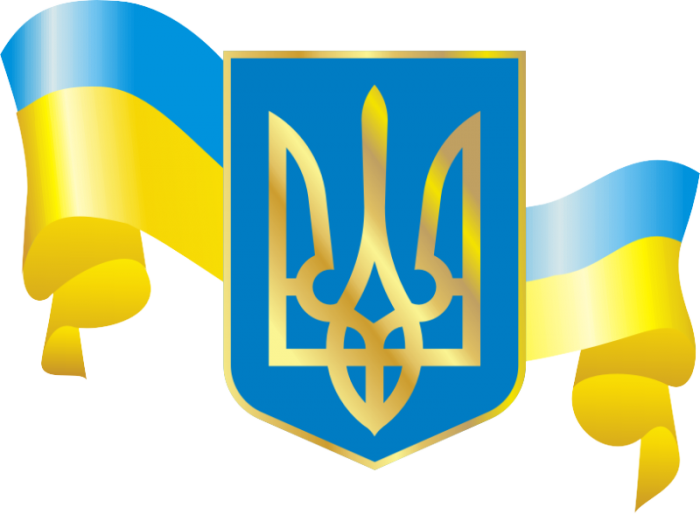 ВСТУП            Дорого дня шановні колеги, шановні експерти, шановні слухачі! Хочу представити Вашій увазі та на Ваш розгляд дуже дієву та ефективну на мій погляд ідею створення структури в нашій країні, яка б могла справедливо та в рамках законів України вирішати спори стосовно стягнення державою податків. Всім відомо, що в нашій країні існує податкова служба, а саме податкова міліція, податкова інспекція та слідче управління. Але на великий жаль ця служба за останні роки піддається великому тиску з боку удержави шляхом постійних реорганізацій, реформ та не визначення до якого міністерства податкову віднести, до Міністерства фінансів України чи до Національної поліції України. Все це створює великий дисбаланс у структурі та серед платників податків. За останні 15 років податкова служба була Державною податковою адміністрацією (ДПА), Міністерством доходів і зборів України, на теперішній час Державна фіскальна служба…існує проект створення Служби фінансових розслідувань, фінансової поліції та Бюро фінансової безпеки. Змінювались назви та не змінювалась ефективність. Платник податків бачить в особі податкової лише ворога, але так бути не повинно, якщо ми хочемо жити в правовій, демократичній та прозорій країні!            Конфлікт існує навіть в середині структури, непорозуміння виникають між податковою міліцією, податковою інспекцією та платниками податків стосовно правильності винесення податкових повідомлень – рішень та написання актів перевірок. У зв’язку з непорозумінням між собою дуже часто страждають платники податків, які опиняються між двох вогнів. Не промовчу і про те, що в країні дуже поширена ситуація приховування сплати податків шляхом заробітних плат у конвертах, шляхом створення конвертаційних центрів та створення схем ухилення від сплати податків з фіктивними підприємствами – це все дуже негативно впливає на поповнення бюджету країни. Для зменшення суперечок всередині служби та збільшення ефективності зібрання доказової бази по ухиленню від сплати податків потрібно створити єдину об’єднану службу к якій будуть працювати податкові консультанти, інспектори, адміністратори, аналітики, які опрацьовуватимуть отриману інформацію, заяви, опрацьовуватимуть податкові бази даних, виявляти неплатників податків – передавати зібрану інформацію податковим виконавцям, які будуть розшукувати осіб які ухиляються від сплати податків, доводити порушення податкового законодавства, матиме повноваження на затримання таких осіб та доведення таких осіб до суду, на чолі вказаних працівників стоятиме один керівник, якому будуть доповідати про хід виконання роботи, а не так як зараз у податковій є начальник інспекції, начальник міліції, начальник слідчого управління, коротше кажучи начальник на начальника де немає порозуміння,  злагодженості та ефективності в роботі.        Тепер про головне – для більш ефективного вирішення податкових спорів потрібно створити Податковий суд. ТЕМА: Збільшення ефективності вирішення податкових спорів шляхом створення дієвого механізму їх безконфліктного врегулювання.МЕТА: Створення Податкового Суду України для реалізації законності та прозорості вирішення податкових спорів.ЦІЛІ: - розумний підхід до безконфліктного вирішення податкових спорів;- мінімізація порушень податкового законодавства з боку податкової служби та з боку платників податків шляхом вирішення цих порушень у Суді;- створення умов для компромісу між податковою службою та платниками податків;- поліпшення ставлення до податкової служби з боку платників податків          Податковий Суд України (далі –Суд) буде являтися класичним органом адміністративної юстиції, який представлятиме собою установу, виконуючу «споровирішальну» функцію між органами податкової служби та платниками податків. Даний Суд повинен діяти виключно в межах компетенції, представленої йому законом, а також судді Податкового Суду призначатимуться не довічно, а на визначений строк (10 років). В іншому статус суддів не відрізняється від правового положення суддів інших інстанцій.          Податковий суд областей – повинен бути єдиним спеціалізованим судом України, куди платник податків може звернутися з позовом до обласної податкової служби ДО сплати податку.           В міські та районні суди платник податків може подати позовну заяву тільки ПІСЛЯ того, як податок вже заплачений, з вимогою про повернення безпідставно сплачених сум податку та відшкодування збитків пов’язаних зі стягненням податку.          Податковий суд повинен діяти на підставі спеціальних процедурних правил. Правила повинні представляти собою об’ємний документ, який детально регламентуватиме всі стадії процесу розгляду справ в Суді.           Звернення платника податків в Суд повинно здійснюватися шляхом складання позовного прохання про перегляд розміру недоїмки, вказаної у відповідному повідомленні фахівця податкової служби.          Одночасно із подачею прохання повинен бути оплачений реєстраційний збір у розмірі встановленому законом України.          Подача прохання без сплати збору можлива у тому випадку, якщо Суду будуть представлені письмові показання під присягою, які містять конкретну інформацію, пояснюючу неможливість здійснення вищевказаного платежу.         Подача документів. Всі документи повинні подаватися секретарю Суду. Документи можуть подаватися в любий робочий час Суду, але головуючий в розгляді конкретної справи суддя може дозволити або затребувати подачу документів на конкретне засідання суду. Всі папери, які подаються в суд, повинні мати заголовок, дату та підпис.          Вручення паперів. Всі позовні папери, клопотання, накази, рішення, повідомлення, запити, короткий виклад справ та інші документи повинні вручатися кожній зі сторін, або іншим особам, залученим до розгляду справи. Вручення та виконання судових наказів та інших директив Суду може бути покладено на судового виконавця, його заступника або особа, призначена Судом спеціально для цієї цілі.         Обмін позовними паперами. Ціллю обміну позовними паперами являється надання короткої інформації по справі сторонам і Суду та обгрунтування своєї позиції. Всі папери повинні бути короткими і чітко викладеними. Кожне твердження повинно бути чітким та прямим.Позовне прохання повинно містити:        1) У випадку, якщо позивачем не являється юридична особа або корпорація, в позові повинно бути вказане ім’я позивача та його юридична адреса. Юридичні та корпоративні особи повинні вказати свою назву, основне  місце ведення діяльності або адресу основного офісу чи агентства. У всіх випадках  повинні бути вказані поштова адреса позивача, ідентифікаційний номер, а також адреса податкової служби до якої прикріплений позивач.       2) В позові повинна бути вказана дата повідомлення про недоїмку.       3) Повинен бути вказаний розмір недоїмки або сума ухилення від сплати податку, визначений представником податкової служби, природа податку, рік або роки чи інший період часу, за який був проведений розрахунок, та приблизна сума податку (на думку позивача).       4) Ясне та коротке викладення кожної помилки, яку, на думку позивача допустив представник податкової служби у визначенні недоїмки чи суми ухилення від сплати податку. Заяви про помилки повинні включати питання, у відношення яких тягар доказування лежить на представнику податкової служби. Любе положення, залишене поза увагою в заяві про помилку має розглядатися як визнане.           Після прийняття секретарем позовної заяви, воно повинно вноситися в реєстр судових справ з присвоєнням свого номеру, а сторонам повідомляється про це. Реєстровий номер повинен вказуватися сторонами на всіх паперах, які передаються в Суд, та на нього повинні робитися посилання у всій переписці із судом.           Строки вирішення спорів. Фахівцю податкової відводитиметься 45 діб з моменту вручення прошення, протягом яких він може представити письмове пояснення, або 30 діб для звернення в Суд стосовно позову. Відповідь повинна бути така, щоб позивачу та Суду була зрозуміла суть захисту. Письмові пояснення можуть містити конкретне визнання або заперечення кожного істотного положення позову. Проте, якщо фахівець податкової не має достатньої інформації для підтвердження своєї заяви, то він так і повинен викласти свою позицію, і таке твердження має визнаватися запереченням.           Позивачу надається 30 діб з дати вручення письмових пояснень відповідача, протягом яких він повинен надати відповідь, або 15 діб для звернення до Суду з приводу пояснень відповідача. У відповідь на кожну істотну заяву в письмових поясненнях відповідача та на факти в їх підтримку, у відношенні яких фахівець податкової служби несе тягар доведення, відповідь позивача повинен містити конкретне визнання або заперечення заяв і фактів. Проте, якщо позивач не володіє достатньою кількістю знань або інформацією для підтвердження заяви, то він повинен заявити про це, то таке положення буде мати силу заперечення. При отриманні відповіді позивача, кожна стверджувальна заява, викладена в письмових поясненнях відповідача, яке не було явно визнано або оскаржено, повинно розглядатися як визнане. При неотриманні відповіді позивача, кожна стверджувальна заява, викладена в письмових поясненнях відповідача повинні розглядатися як заперечення, якщо фахівець податкової служби протягом 45 діб після закінчення терміну на відповідну відповідь позивача не подасть клопотання про розгляд визначених заяв в його письмових поясненнях в якості визнаних. Новий матеріал, що міститься у відповіді позивача, повинен розглядатися в тій якості, якби у відношенні нього було б заявлено заперечення.          По клопотанню сторони Суд, виходячи з поняття справедливості, може дозволити стороні подати додаткові заяви, які викладають наявність угоди, події або обставин, маючих місце після подачі основної заяви. Дозвіл може бути один не дивлячись на те, що первинна заява мала недоліки. Якщо Суд вважатиме бажаним відповідь другої сторони на додаткову заяву, то він може потребувати це, визначив відповідні часові рамки.          Розкриття доказів. Повинні бути передбачені наступні методи розкриття доказів: письмове опитування сторін, надання документів та речових доказів, отримання показань під присягою зі згодою сторін, отримання показань без згоди сторін, отримання показань експертів          Письмове опитування. Кожна із сторін, без дозволу Суду, може вручити іншій стороні письмово оформленні питання, на які вона хотіла б отримати відповіді. Якщо такою стороною являється публічна або приватна компанія, партнерство, асоціація, то відповіді на питання повинна давати посадова особа або офіційний представник. Відповіді на кожний опитувальний лист повинні оформлятися окремо один від одного та даватися під присягою, окрім випадків, коли маються заперечення відповідальної сторони, які повинні вказуватися замість відповіді на питання. Відповіді повинні підписуватися особою, яка їх давала. Заперечення повинні підписуватися стороною або її адвокатом. Сторона, якій був врученій опитувальний лист, повинна вручити копію відповідей та заперечень, якщо такі маються, іншій стороні протягом 15 діб після вручення опитувального листа. Суд може скоротити або продовжити цей термін. У випадку отримання заперечень або неотримання відповіді зовсім, опитувальна сторона може звернутися до Суду за виданням відповідного наказу.         Пред’явлення документів та речових доказів. Фахівець податкової служби, без дозволу Суду, може вручити посадовій особі підприємства, організації, компанії, корпорації чи приватного підприємства прохання:Представити та дозволити представнику податкової служби ознайомитися та зробити копії визначених документів, які доведуть чи спростують факт порушення податкового законодавства (включаючи записи, схеми, малюнки, електронні носії та інші джерела, з яких може бути отримана інформація), також отримувати зразки речей, матеріалів, товаро-матеріальних цінностей (ТМЦ), з метою підтвердження права володіння цими речами , матеріалами та ТМЦ та формування податкового кредиту та податкових зобов’язань стороною що перевіряється.Надати доступ до визначених ділянок землі чи власності, управлінні, володінні тощо.  Сторона, якій вручений такий запит, повинна протягом 15 діб письмово відповісти на нього.Суд може скоротити чи продовжити даний термін.            Якщо сторона у письмовій формі відмовляється виконати вище перелічені пункти добровільно, тоді представник податкової служби може звернутися до Податкового Суду з клопотанням про надання дозволу та допуску стосовно вище перелічених пунктів.          Докази. Показання під присягою. Показання свідків під присягою не повинні розглядатися в якості доказів по справі, поки вони не будуть представлені та прийняті в якості таких.          Документальні докази. Завірена копія будь-якого документа, журналу, книги може бути прийнятою в якості доказів при відсутності заперечень. При прийнятті в якості доказів оригіналу, він пізніше може бути змінений на копію.        Непред’явлення доказів. Відсутність сторони. Неповажна відсутність сторони чи її адвоката в момент початку розгляду справи не розглядається як запізнення. Справа може бути припинена на підставі того, що сторона не виконує належним чином свої функції. Непред’явлення доказів на підтримку спірного питання може служити підставою для припинення справи або для прийняття рішення на користь іншої сторони.            Протокол судового засідання. Слухання справи та судовий розгляд повинно фіксуватися стенографічним методом або оформлятися іншим способом. У випадку, коли показання відповідача на судовому засіданні або слуханні справи були належним чином зафіксовані, вони можуть бути прийняті в якості доказів на наступних судових засіданнях.           Невиконання зобов’язань та припинення справи. Якщо будь-яка із сторін не змогла відповідним чином захиститися або діяла з порушенням приписів суду та закону України, то така сторона, по клопотанню іншої сторони або по ініціативі Суду, може бути визнана Судом, як такою, що не з’явилася в суд. Внаслідок цього, Суд може винести рішення проти такої сторони або може накласти такі санкції, які визнає відповідними даній справі. У випадку, якщо позивач не може відповідним чином виконати свої функції або діє в супереч приписів Суду, закону України або існує інша причина, яку Суд вважатиме достатньою, Суд може припинити справу в будь-який час та винести рішення проти позивача.          Таким чином, на підставі вищевикладеного Вам представляється можливим зробити деякі необхідні висновки. По-перше, це особливість суб’єктивного складу спору: позивачем в Суді виступає платник податків, відповідачем – представник податкової служби.          Другий момент, який представляється необхідним відмітити, пов'язаний зі структурою процесу. При відносно незначному регулюванні правилами та положеннями стадії, пов’язаної з винесенням рішення та його оскарженням, а також стадії судового розгляду, Правила та положення самим детальним чином регламентують стадію звернення в суд та підготовки справи. І це цілком зрозуміло: саме порядок звернення в суд та підготовка справи до судового розгляду максимально відображає специфіку процедури вирішення спорів в Податковому Суді, саме на цій стадії з’являються відмінні особливості вирішення справи, пов’язані знову ж таки із суб’єктним складом спору. Перш за все, це стосується підстави для звернення до Суду: для порушення справи необхідна наявність у позивача повідомлення про недоїмку або зобов’язання, відправлене працівником податкової служби, і незгода позивача з розміром вказаним в повідомленні недоїмки або зобов’язання.          Інтерес представляє і те, в якій формі відбувається звернення до Суду за захистом своїх прав: позивач складає позовну заяву, зміст якого докладно регламентується відповідним Правилом. В цьому полягає ще одна відмінна риса процесу вирішення справ в Податковому Суді.ВИСНОВОК:              Узагальнюючи вищесказане, слід зауважити, що справедливе вирішення податкових спорів багато в чому залежить від професіоналізму суду. В теперішній час українські суди розглядають настільки великий спектр справ, що суддям просто неможливо буди компетентними в усіх питаннях, з якими вони зіштовхуються в рамках своєї професіональної діяльності. Число податкових спорів в нашій країні зростає постійно, і проблема їх вирішення набуває глобальних масштабів. Суди не в змозі справитися з тією кількістю справ, яка обрушується на них щомісячно.                Таким чином, створення спеціального органу, так званого спеціалізованого Податкового Суду, який володів би вузькою компетенцією по податковим справам, являється дуже важливою, актуальною проблемою. 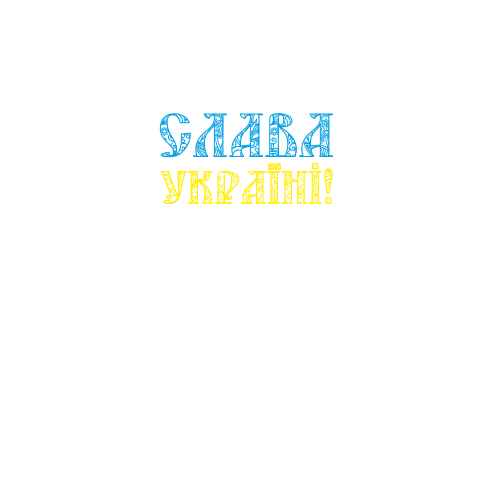 